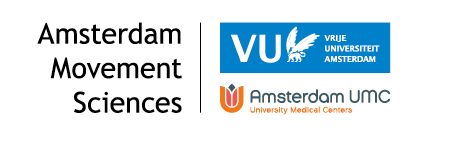 Call for AMS Program Tissue Function & Regeneration Talent Grant Application 2024IntroductionSuccessful regeneration or adaptation of muscle, tendon, bone, cartilage and skin requires optimal cellular conditions. Those conditions are determined by systemic factors, such as biochemical changes in the circulation that alter the niche of the cells, and by local factors, such as external loads, niche stiffness and architecture, availability of nutrients, oxygen, as well as presence or absence of signalling molecules such as growth factors, cytokines, and steroids. AMS TF&R integrates molecular biology, cell physiology, chemistry, biophysics, bioengineering, and medicine across various levels of organization (from cell to organ to whole organism and back) to study structure-function relationships, adaptation and regeneration of musculoskeletal and skin tissue. One of the aims of AMS Program Tissue Function & Regeneration is to develop a platform on which researchers, engineers and clinicians work multidisciplinary on translational issues.This year, AMS Program Tissue Function & Regeneration (TF&R) offers talent grants for:PhD candidates;Early career scientists (PostDocs).  These talent grants are intended to provide bridging for PhD candidates and PostDocs in order to e.g.  introduce a relevant new technique, collect pilot data in preparation for a grant application, or to start a new collaboration.Budget and timeline For the year 2025, the Program has a budget of 60 k€ in total. One, two or three grants are available. Minimum amount available per grant is 10 k€. Please submit a proposal with a realistic budget. The AMS TF&R board, after both internal and external review, will decide how many applications will be granted. Depending on the number of grants, we may request a revised work plan and budget. The intended project starting date for the research grant proposals is January 2025. The end date of the project should fall within the year 2025. The deadline for this call for proposals is 1 July 2024, 12 pm (CET). Decisions will be communicated before 30 September 2024. RequirementsThe grant(s) may be used for research projects at ACTA, Amsterdam UMC, or VU Amsterdam. The submitted research project should match within the AMS research program “Tissue Function & Regeneration” (TF&R). Candidates must be supervised by at least one supervisor registered as an AMS member working at either VU University, Amsterdam UMC or ACTA. The application must include the project proposal according to the supplied format, a curriculum vitae, and a support letter by the AMS supervisor including a motivation of the talent of the candidate and an embedding guarantee.Application form  1.	Application goal:			Collecting (pilot) data for grant application				New technique 				New Collaboration2. 	Details applicant (add CV max. 2 pages) Surname and initials: Given name:Email: Position: 		PhD candidate			Postdoc, dissertation date: DD/MM/YYUntil when does this position apply?Name and department supporting AMS Supervisor:3a. 	Title of application: 3b.	Starting date and duration (max. 12 months): 3c.	Name host and address host institute/department/faculty:3d.	Why does the project match with the AMS Program Tissue Function & Regeneration?4. 	Short description of the proposed research project(max 1 A4 / font size 11); background and justification, aims and objectives, methods, statistical analysis plan, work plan, time schedule and expected new insights). 5. 	Applicant’s motivation (explain why this grant will support your career) (max ½ A4 / font 11)6.	Budget SpecificationNote: If the total project budget exceeds the maximum grant amount, attach letters detailing additional finance. 7. 	Compulsory documents  Applicant’s curriculum vitae (max 2 pages);AMS Supervisor’s support letter with “motivation talent of candidate” and “embedding guarantee” (max 1 A4). 8.	SubmissionThe application must be submitted as 1 pdf via this link.Estimated total costsDescription€Project costs (please specify salary costs, bench fee, cost for equipment etc.)Travel (if applicable) Other, please specifyRequested amount: 